  United States Power Squadrons® 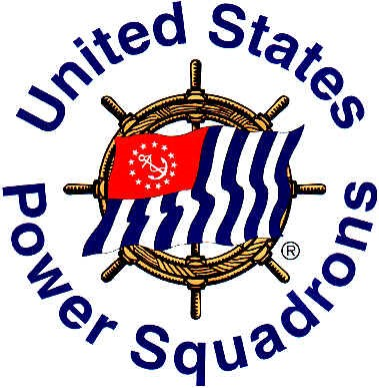 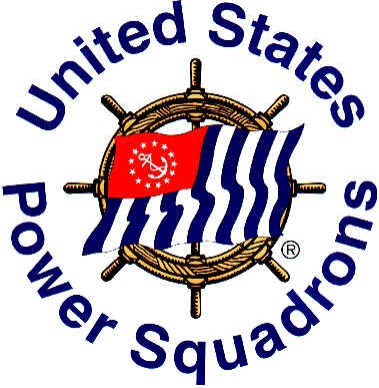 Event:  Date:  Have you had a safe boating class?  USPS  USCGAux  State  Other    Boat Information  Power            Sail                      Other     Gas  Diesel  Boating Area   INFORMATION REQUESTED Boating Class    Vessel Safety Check  Membership  On Water Training  NOTES    United States Power Squadrons® Event:  Date:  Have you had a safe boating class?  USPS  USCGAux  State  Other    Boat Information  Power            Sail                      Other     Gas  Diesel  Boating Area   INFORMATION REQUESTED Boating Class    Vessel Safety Check  Membership  On Water Training  NOTES  